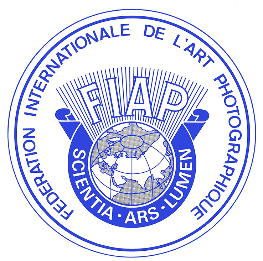 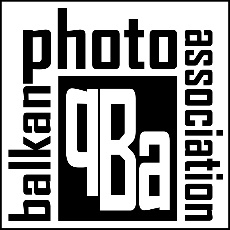 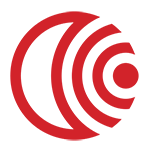 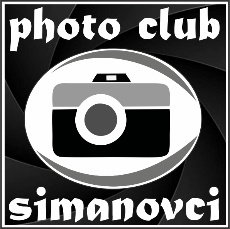 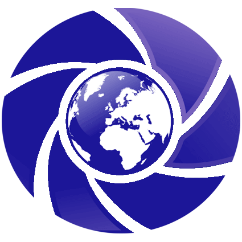 Međunarodna izložba umetničke fotografijeBLENDA 2024- SRBIJA -FIAP, FSS, IAAP & PBAORGANIZATOR BLENDA 2024, Međunarodna izložba umetničke fotografije u organizaciji foto kluba Šimanovci iz Srbije. Šef salona: g. Slobodan Čavić, 22310 Šimanovci, Beograd – Srbija. e-mail: photoclubsimanovci@gmail.com web: https://photobalkana.com/blendaSEKCIJE / TEMEBLENDA 2024 Međunarodna izložba umetničke fotografiije ima 6 sekcija, sve digitalne: 1. (A)  Otvorena kolor (FIAP - samo kolor)2. (B)  Otvorena mono (FIAP - samo crno-bele)3. (C)  Portret (FIAP - samo kolor)4. (D)  Priroda (FIAP - kolor i crno-bele)5. (E)  Svet u fokusu (FIAP - kolor i crno-bele)6. (F)  Fotožurnalizam (FIAP - kolor i crno-bele)ENTRY FEE Zavisno od broja sekcija kotizacija je sledeća:-	bilo koje 1, 2 ili 3 sekcija = 20 EUR-	bilo koje 4, 5 ili 6 sekcija = 25 EURKotizacija se može platiti putem PayPal-a, Skrill ili preko web sajta: PayPal: https://photobalkana.com/blenda klikom PAYMENT u meniju ili direktno na email: photoclubsimanovci@gmail.comKotizacija se može platiti putem SKRILL slanjem na email: skadarsalon@gmail.comPrimaju se i kriptovalute: BUSD, USDT, USDC, BTC, ETH. Za više informacija kontaktirati na email: photoclubsimanovci@gmail.comRadovi autora koji ne plati kotizaciju neće se uzimati u razmatranje. Popust za grupe: 5-9 učesnika: 10%10 -15 učesnika: 15%16-20 učesnika: 20%21+ učesnika: 25%KALENDAR IZLOŽBEDatum zatvaranja: 20/09/2024Završetak žiriranja sa 15/10/2024Slanje obaveštenja 25/10/2024On-Line galerija dostupna sa 15/11/2024Slanje izveštaja: 30/11/2024Katalog: 10/12/2024Slanje nagrada: 10/12/2024Izložba:Šimanovci – 15/12/2024 i 22/12/2024ŽIRIVojislav Lukovic, EFIAP, KMF FSS – Srbija, (svih 6 sekcija)Normante Ribokaite, cMoL – Litvanija (svih 6 sekcija)Biljana Latinovic, EFIAP – Bosna i Hercegovina (svih 6 sekcija)NAGRADEBLENDA 2024 – Dodela sledećih nagrada: 6 FIAP Gold Medal12 FIAP HM Ribbons6 PBA Black Medals18 PBA Digital Diplomas6 IAAP Gold Medals12 IAAP Diplomas6 SALON Gold Medals6 SALON Silver Medals6 SALON Bronze Medals36 SALON Digital Diplomas3 FSS Gold Medals3 FSS HM DiplomasDigitalne diplome bit će dostavljene na email.OBAVEŠTENJAObaveštenja će biti poslata putem email. Organizator neće preuzimati odgovornost oko uručenja pošte i nagrada, usled oštećenja ili gubitka u transportu. KATALOGOrganizator će proizvesti PDF katalog spreman za preuzimanje od strane izlagača putem vebsajta: https://photobalkana.com/blenda najkasnije do, 10/12/2024.PHOTOGRAPHSAUTHORS MUST FILL OUT ENTRY FORM AND SUBMIT PHOTOS ONLINEPhotos must be in JPG file format, nax. image width (horizontal) is 1920 pix. max. image height (vertical) is 1080 pix. in 300 dpi. compression 7-12, max 3Mb.JUDGING METHOD: Remote judging of images will be with calibrated computer monitors (minimum 19 inches) or high definition TV screens at 100% of the submitted pixel size (1920x1080 pix).Equipment will not resize any submitted images or change the aspect ratio of the original image to “Fit to screen” or to “Fill screen” by monitors or HDTV equipment.All information, including image file names, provided to the judges for remote judging will retain complete anonymity of the entrants and not provide the judges with any means of determining any entrant’s personal details, such as name, email address, or country.The target acceptance rate:  FIAP does not permit acceptance rates higher than 30% in each section.STATUS LIST: Our status page will be updated automatically, before checking status webpage must be refreshed. If any issues are noted, please contact Chairman to resolve.REPORT CARD NOTIFICATION: All participants will receive report card notification via e-mail. The results of the exhibition will also be published on our website https://photobalkana.com/blendaEMAILS SPAM BLOCKING: Confirmations of entry submittals and Report Cards will be sent to entrants Please be sure that this email address gets included in your “safe” email addresses to assure receipt of these emails instead of having them blocked by your security system. Also check your Junk E-Mail or Spam folder to see if your email software placed any messages from the exhibition there.FIAP Definition of MonochromeA black and white work fitting from the very dark grey (black) to the very clear grey (white) is a monochrome work with the various shades of grey. A black and white work toned entirely in a single colour will remain a monochrome work able to stand in the black and white category; such a work can be reproduced in black and white in the catalogue of a salon under FIAP Patronage. On the other hand a black and white work modified by a partial toning or by the addition of one colour becomes a colour work (polychrome) to stand in the colour category; such a work requires colour reproduction in the catalogue of a salon under FIAP Patronage.For the purpose of this exhibition, only greyscale images are allowed in monochrome sections. Toned images are not allowedPORTRAITColor portrait photography, or portraiture, is a type of photography aimed toward capturing the personality of a person or group of people by using effective lighting, backdrops, and poses.FIAP Nature DefinitionNature photography records all branches of natural history except anthropology and archaeology. This includes all aspects of the physical world, both animate and inanimate, that have not been made or modified by humans.Nature images must convey the truth of the scene that was photographed. A well-informed person should be able to identify the subject of the image and be satisfied that it has been presented honestly and that no unethical practices have been used to control the subject or capture the image. Images that directly or indirectly show any human activity that threatens the life or welfare of a living organism are not allowed.The most important part of a Nature image is the nature story it tells. High technical standards are expected and the image must look natural. Adding a vignette or blurring the background during processing is not allowed.Objects created by humans, and evidence of human activity, are allowed in Nature images only when they are a necessary part of the Nature story.Photographs of human-created hybrid plants, cultivated plants, feral animals, domesticated animals, human-created hybrid animals and mounted or preserved zoological specimens are not allowed.Images taken with subjects under controlled conditions, such as zoos, are allowed.Controlling live subjects by chilling, anaesthetic or any other method of restricting natural movement for the purpose of a photograph is not allowed.No modification that changes the truth of a Nature image is allowed. Images may be cropped but no other technique that removes, adds or moves any part of the image is allowed.Techniques that remove elements added by the camera, such as dust spots, digital noise and lens flare are allowed.Complete conversion of colour images to greyscale monochrome is allowed. Partial conversion, toning and infrared captures or conversions are not allowed.Images of the same subject that are combined in-camera or with software by focus stacking or exposure blending are allowed. Multiple images with overlapping fields of view that are taken consecutively and combined in-camera or with software (image stitching) are allowed.Attention is drawn to the PSA Statement on Subject Matter which applies to all sections and to the Editing Guidelines for Nature, Photojournalism and Photo Travel.Photojournalism definitionPhotojournalism entries are images with informative content and emotional impact, reflecting the human presence in our world. The journalistic (story-telling) value of the image should receive priority over pictorial quality. Images that misrepresent the truth, such as those from events or activities arranged specifically for photography, or of subjects directed or hired for photography, are not eligible.Techniques that add, relocate, replace, remove or change any element in the original scene, except by cropping, are not permitted. The only allowable modifications are removal of dust, scratches or digital noise and restoration of the appearance of the existing scene, or complete conversion to full monochrome. Other derivations, including infrared, are not eligible.World in focus definitionJust as with travel and tourism pictures, this section encompasses the full range of photographic genres from architecture, culture, events, food, landscape, portraits, etc. A “WORLD IN FOCUS” image expresses the spirit of an era, the essence of a place or of a culture whether it is shown in an authentic scene or whether it is arranged. Digital manipulation to optimise an image in terms of finetuning of levels and colours is allowed as long as the image looks natural. The same applies for removal of dust or digital noise. Techniques that add, relocate, replace, or remove any element of the original image, except by cropping, are not permitted. BREACHES OF RULESFIAP:The mention that by the sole act of submitting his/her images or files to a salon under FIAP Patronage, the entrant accepts without exception and with no objection the following terms: - that the submitted images can be investigated by FIAP to establish if these obey to FIAP regulations and definitions even if the entrant is not a member of FIAP, - that FIAP will use any means at its disposal for this undertaking, - that any refusal to cooperate with FIAP or any refusal to submit the original files as captured by the camera, or failure to provide sufficient evidence, will be sanctioned by FIAP, - that in case of sanctions following the non compliance with FIAP regulations, the name of the entrant will be released in any form useful to inform the breaches of the rules. It is recommended to leave the EXIF data in the submitted files intact in order to ease eventual investigations. If, at any time, it is determined in the reasonable discretion of the exhibition organizer or the judges before, during, or after the judging of an exhibition that an entrant has submitted entries where one or more images may fail to comply with these Conditions of Entry, including the stated definitions, the exhibition organizers reserve the right to delete the entry from the exhibition and void any or all acceptances or awards in connection with the exhibition. Fees may be forfeited or refunded in these circumstances. The entrant acknowledges that the decision of the exhibition organizers or the judges is final.FIAP NOTICE: When an entrant fills in the Entry Form to submit an entry the entrant will see a feature to affirm he or she has read these Conditions of Entry when he or she fills out the entry form. If the entrant does not so affirm the entry will not be submitted.“I hereby expressly agree to FIAP document 040/2023 « Conditions and regulations for FIAP Patronage » and FIAP document 038/2023 « Sanctions for breaching FIAP regulations and the red list ». I am particularly aware of chapter II « Regulations for International photographic events under FIAP patronage » of FIAP document 040/2023, dealing under Section II.2 and II.3 with the FIAP participation rules, the sanctions for breaching FIAP regulations and the red list.”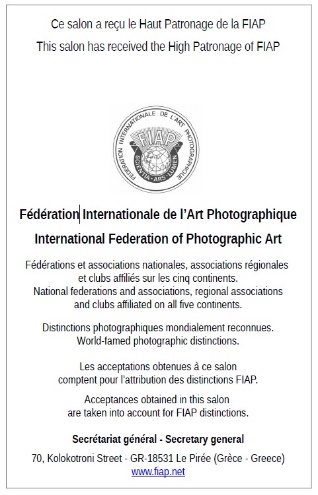 